ANNO SCOLASTICO 2023/2024CORSO: (specificare se 1^ periodo o 2^ periodo)COORDINATORE: CARATTERISTICHE DELLA CLASSE *(not in education, employment or training) popolazione di età compresa tra i 15 e i 29 anni che non è occupata, né inserita in un percorso di istruzione o di formazione SITUAZIONE INIZIALE:______________________________________________________________________________________________________________________________________________________________________________________________________________________________________________________ 	MEZZI UTILIZZATI PER INDIVIDUARE LE FASCE DI LIVELLO Prove di ingresso e verifiche Osservazioni appositamente predisposteDiscussioni guidate dell’insegnanteAltroOSSERVAZIONI:__________________________________________________________________OBIETTIVIEducativi generali:□ Rispetto delle regole e del Patto Educativo di Corresponsabilità□ Socializzazione□ Collaborazione □ Partecipazione ed impegno□ Metodo di lavoroFormativi:□ Rispettare le norme che regolano la vita scolastica□ Frequentare con costanza le lezioni□ Rispettare e stabilire un buon rapporto con insegnanti e compagni □ Seguire le attività con interesse e partecipazione □ Eseguire i compiti con precisione, studiare in modo approfondito□ sviluppare le competenze di cittadinanza Cognitivi trasversali:□ Conoscenza degli elementi propri della disciplina□ Individuare, conoscere ed utilizzare i linguaggi specifici delle singole discipline□ Acquisizione delle conoscenze precedentemente acquisite in attività concrete□ Sintesi delle informazioni e loro organizzazione per produzioni personali□ Promozione dell’autovalutazione dello studente in relazione all’acquisizione di conoscenze, abilità e competenze□ Flessibilità nell’utilizzo di metodi e strumenti in vista di obiettiviMETODOLOGIAIn base alle Linee Guida per il Passaggio al nuovo Ordinamento per l’Istruzione degli Adulti (D.P.R. 263/2012) viene sottoscritto con ogni corsista un Patto Formativo Individuale che definisce la personalizzazione del percorso di Studi. Nel Patto Formativo si espliciteranno anche i crediti formativi individuali disciplinari i cui dettagli con i corsisti sono discussi nelle singole programmazioni disciplinari. Il Patto Formativo potrà eventualmente essere ridiscusso durante il percorso e adeguato a nuove esigenze.CONTENUTII contenuti sono riportati nella programmazione individuale dei docenti delle singole discipline.TEMATICHE EDUCATIVE TRASVERSALIVERIFICA E VALUTAZIONELa valutazione è coerente con l’offerta formativa ed espressa nel PTOF, con la personalizzazione dei percorsi e con le Indicazioni Nazionali per il curricolo e le Linee Guida. La valutazione del comportamento si riferisce allo sviluppo delle competenze di cittadinanza. La valutazione deve essere integrata dalla descrizione del processo e del livello globale di sviluppo degli apprendimenti raggiunto.Gli insegnanti utilizzeranno varie tipologie di prove cercando di valorizzare le acquisizioni e sottolineando soprattutto i progressi. La valutazione si configurerà più come formativa che sommativa. Sarà adottato il giudizio numerico, con votazioni in scala crescente dal….  al…...                                                               Il Coordinatore di classe Prof. / Prof.ssa   …………………………..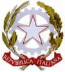 Ministero dell’IstruzioneCPIA 2 BRESCIA - GavardoCENTRO PROVINCIALE ISTRUZIONE ADULTIPIAZZA DE’ MEDICI, 26 - 25085 GAVARDO - BSCF. 96037260179 – C.M. BSMM205007 - Tel 0365 34272e-mail bsmm205007@istruzione.it -  bsmm205007@pec.istruzione.itSito Web: www.cpiagavardo.edu.it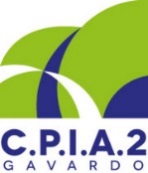 N° CORSISTI MASCHI FEMMINE: MASCHI DISOCCUPATIFEMMINE DISOCCUPATEMINORENNIMASCHI OCCUPATIFEMMINE OCCUPATEQUINDICENNIMASCHI NEET*FEMMINE NEET*BESDSA MINORI NON ACCOMPAGNATIBIENNALIZZATICITTADINANZA ITALIANACITTADINANZA NON ITALIANAALTROTIPOLOGIA DELLA CLASSELIVELLO DELLA CLASSERITMO DI LAVOROCLIMA RELAZIONALE□ vivace□ attiva□ tranquilla□ collaborativaproblematicademotivatanon sempre rispettosa delle    regolealtro:  □ alto  □ medio alto  □ medio  □ medio bassobassogravi lacune□ lento□ regolare□ sostenuto□ altro□ serenobuonoa volte conflittualeproblematicoaltroFasce di livelloAlunniInterventi      ALTOAbilità: sicure, buon metodo di lavoro, impegno assiduo.MEDIO ALTOAbilità abbastanza sicure, metodo di lavoro ordinato, impegno regolare e costante.MEDIOAbilità più che sufficienti, metodo di lavoro   abbastanza proficuo, impegnoregolare.MEDIO BASSOAbilità sufficienti, metodo di lavoro  da consolidare, impegnoabbastanza costante.BASSOAbilità insicure, difficoltà nel metodo di	lavoro,	impegno	ed	attenzionediscontinui.GRAVI LACUNEAbilità carenti, metodo di lavoro da acquisire, ritmi di apprendimento lenti, impegno carente.METODIMEZZI E STRUMENTI□ Lezione frontale□Lavoro in coppia□ Lavoro di gruppo per fasce di livello □ Lavoro di gruppo per fasce eterogenee □ Brain Storming□  Problem Solving□ Discussione guidata □ DDI□ Altro□ Libri di testo□ Testi didattici di supporto □ Schede predisposte dall’insegnante □ Drammatizzazione□ Strumenti informatici e LIM□ Uscite sul territorio□ Sussidi audiovisivi □ Altro□ Libri di testo□ Testi didattici di supporto □ Schede predisposte dall’insegnante □ Drammatizzazione□ Strumenti informatici e LIM□ Uscite sul territorio□ Sussidi audiovisivi □ AltroATTIVITA’MEDIANTEALUNNI COINVOLTIRECUPERO□ Lavori differenziati□ Attività per gruppi di livello□ Attività all’interno del curricolo□ Attività extra curricolari (se attivate dalla  scuola)□ AltroPOTENZIAMENTO□ Attività per gruppi di livello□ Lavoro di Gruppo□ AltroORIENTAMENTO□ Orientamento in itinere□ Compilazione di questionari psico- attitudinali□ Distribuzione di materiale informativo □ Incontri con docenti di scuola superiore □ Incontri con esperti□ AltroMODALITÀ DI PARTECIPAZIONEDOCENTI COINVOLTIEducazione CivicaAltroPROVE SCRITTEPROVE ORALIPROVE ORALIPROVE PRATICHEPROVE PRATICHE□ Componimenti e relazioni □ Questionari (aperti o a scelta  multipla)□ Testi da completare□ Esercizi□ Soluzione di problemi□ Altro  	□ Componimenti e relazioni □ Questionari (aperti o a scelta  multipla)□ Testi da completare□ Esercizi□ Soluzione di problemi□ Altro  	□ Relazione su attività svolte □ Interrogazioni□ Discussioni su argomenti di  studio□ Altro  	□ Relazione su attività svolte □ Interrogazioni□ Discussioni su argomenti di  studio□ Altro  	□ Prove grafiche□ Prove strumentali □ Altro  	□ Prove grafiche□ Prove strumentali □ Altro  	